C.STAGE 32nd Recruiting Application Form아래 지원서 양식을 작성한 후, 3월 5일(화) 오전 8시까지 recruit@cstage.kr으로 파일을 송부하여 주십시오.파일명은 반드시 32nd_CSTAGE_Application_이름_연락처.docx로 기입해주시기 바랍니다. Personal InformationPersonal Information이름: 생년월일: 성별: 전화번호: 이메일 주소: 학기 중 거주지역: 희망 진로:Educational BackgroundEducational Background학교: 입학년도: 전공:복수전공/부전공:총 이수학기: 졸업예정년월: ActivitiesActivities대학 입학 이후 특기할 만한 활동을 작성해주세요.대학 입학 이후 특기할 만한 활동을 작성해주세요.Activities Activities Example(1)YYYY.MM - YYYY.MMDetailsDetailsExample(2)YYYY.MM - YYYY.MMDetailsDetailsAdditional Skills (수상경력, 자격증, 컴퓨터 활용 능력, 어학능력 등)Additional Skills (수상경력, 자격증, 컴퓨터 활용 능력, 어학능력 등)Additional Skills (수상경력, 자격증, 컴퓨터 활용 능력, 어학능력 등)Example(1)DetailYYYY.MM - YYYY.MMExample(2)DetailYYYY.MM - YYYY.MMEssay각 문항 당 주어진 글자 수 (공백 포함) 내외로 작성해 주시기 바랍니다.1. 지원자님이 C.STAGE를 통해 얻고자 하는 것이 무엇이고, 활동 과정에서 C.STAGE에 어떻게 기여할 수 있을지 서술해주세요. (공백 포함 600자 내외)2. 학업 활동 이외에 지원자님이 가장 열정을 갖고 실행한 활동과 해당 활동이 지원자님을 어떻게 성장시켰는지 서술해주세요. (공백 포함 600자 내외)Activity SchedulesC.STAGE는 방학을 포함하여 정규 2학기 연속 활동을 의무로 하고 있습니다. 32nd C.STAGEAN의 경우, 2024학년도 1학기 및 여름 계절학기, 2024학년도 2학기 및 겨울 계절학기 동안 액팅으로 참여하게 됩니다. 해당 활동에 모두 참여하지 않을 경우 활동 수료증 발급이 불가합니다. 원활한 학회 운영을 위해 C.STAGE 활동 이외에 계획하고 있는 활동을 작성해주시기 바랍니다.  2024학년도 1학기Ex. 18학점 수강, 과외, 아르바이트 및 예정된 동아리/학회 활동2024학년도 여름 계절학기2024학년도 2학기2024학년도 겨울 계절학기Interview SchedulesInterview SchedulesInterview SchedulesInterview SchedulesInterview Schedules대면 인터뷰(약 60분 내외)는 3/5(화) 15:00~22:00에 이루어질 예정입니다. 인터뷰 참여가 불가능한 시간대를 모두 X로 표시해주시기 바라며, 원활한 인터뷰 진행을 위해 불가능한 시간을 최소 표기해주시면 감사하겠습니다.대면 인터뷰(약 60분 내외)는 3/5(화) 15:00~22:00에 이루어질 예정입니다. 인터뷰 참여가 불가능한 시간대를 모두 X로 표시해주시기 바라며, 원활한 인터뷰 진행을 위해 불가능한 시간을 최소 표기해주시면 감사하겠습니다.대면 인터뷰(약 60분 내외)는 3/5(화) 15:00~22:00에 이루어질 예정입니다. 인터뷰 참여가 불가능한 시간대를 모두 X로 표시해주시기 바라며, 원활한 인터뷰 진행을 위해 불가능한 시간을 최소 표기해주시면 감사하겠습니다.대면 인터뷰(약 60분 내외)는 3/5(화) 15:00~22:00에 이루어질 예정입니다. 인터뷰 참여가 불가능한 시간대를 모두 X로 표시해주시기 바라며, 원활한 인터뷰 진행을 위해 불가능한 시간을 최소 표기해주시면 감사하겠습니다.대면 인터뷰(약 60분 내외)는 3/5(화) 15:00~22:00에 이루어질 예정입니다. 인터뷰 참여가 불가능한 시간대를 모두 X로 표시해주시기 바라며, 원활한 인터뷰 진행을 위해 불가능한 시간을 최소 표기해주시면 감사하겠습니다.면접 희망 위치 (서울대입구, 신촌, 안암)면접 희망 위치 (서울대입구, 신촌, 안암)면접 희망 위치 (서울대입구, 신촌, 안암)면접 희망 위치 (서울대입구, 신촌, 안암)1순위2순위3순위위치3/5(화) 대면 인터뷰3/5(화) 대면 인터뷰3/5(화) 대면 인터뷰3/5(화) 대면 인터뷰14:00-15:0015:00-16:0016:00-17:0017:00-18:0018:00-19:0019:00-20:0020:00-21:0021:00-22:00Pledge해당 서약서와 촬영된 지원자의 영상은 외부 유출 없이 리쿠르팅 종료 후 폐기 처분 예정입니다.서약서지원자 OOO과(와) SKY연합 경영전략학회 C.STAGE는 2024년 03월 05일 진행 예정인 신규 32기 면접에 있어 다음 사항을 준수할 것임을 서약합니다.지원자 OOO은(는) 면접이 진행되는 동안의 음성 녹음, 영상 캡쳐 및 녹화, 그리고 면접 종료 이후 문제 외부 유출 등의 어떠한 부정행위도 하지 않겠습니다.SKY 연합 경영전략학회 C. STAGE는 2024년 03월 05일의 전체 면접이 종료된 이후 소지하고 있던 모든 면접 관련 영상 데이터를 삭제 처리하겠습니다. 상기 사항을 세심히 읽어 보았음을 확인하고 서명합니다.2024년 03월 05일  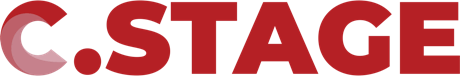 2024년  월  일	     (서명)